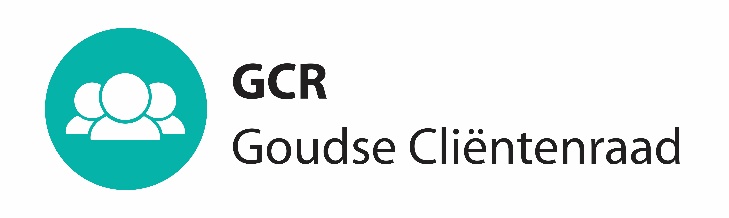 Datum:	23 maart 2023	
Tijd: 		10.30 - 12.30Locatie: 	Nelson Mandela Centrum, Bernadottelaan 79, Gouda		Cursusruimte 15.24Vaststellen agenda 
Verslag en afspraken en besluitenlijst vorige GCR-vergadering d.d. 23 februari 2023. Ter vaststelling.Gesprek met Sociaal Makelaars Gouda 10.45 - 11.30 uur
Berthie Melissen GCR lopende zaken: 
Jaarverslag 2022
Voortgang advies Integraal Veiligheidsbeleid;
Voortgang advies Wmo Jeugd;
Terugkoppeling Sirene lunches; 
Overige zaken.GASD zakenSluiting BijlagenVoorstel van deelname van GCR- en GASD-leden aan elkaars vergaderingen. (indien verhinderd graag even melden)Yvonne woont de GASD vergadering bij
Bob woont de GCR vergadering bijAd 1Verslag en Besluitenlijst GCR-vergadering van 23 februari 2023Ad 2Zie voor meer informatie
https://in-gouda.nl/organisation/sociaal-makelaars-gouda/ Ad 3Jaarverslag GCR 2022Ad 4Agenda GASD 23 maart 2023Verslag GASD 23 februari 2023Ter informatie-